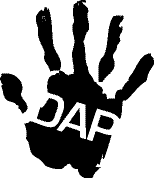 D.A.P. DESIGN LLC
REDESIGNING LIFED.A.P. Client Specification File  |  Web DevelopmentBriefly describe what you want the website to do:-Provide links to websites you think most closely represent what you want. Be sure to include notes below URLs that highlight what you want to mirror:-What is your ideal timeline for this project:-What links/pages will you have in your navigation:-Colors, Theme, Feel of the website:-Please highlight any major functionality features you would like to see (ie: galleries, social media integration, contact forms, etc):-Please provide us with an email to send DropBox request to (for you to upload files, images, and documents containing desired page contents):-Additional Notes:-